    Страничка тифлопедагога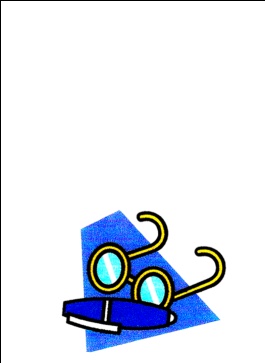 Развитие мелкой моторики у дошкольниковВ раннем дошкольном возрасте выполнение простых упражнений, где задействована кисть - является залогом полноценного развития ребенка. Вследствие недостаточного развития моторики руки ребенок просто не готов к овладению письмом и имеет проблемы в речевом развитии. Любые действия – вырезание ножницами, рисование, конструирование, выжигание, участие в домашних делах – краткий перечень тех упражнений, который легко организовать в любой семье. Дело в том, что эти движения рук развивают мозг ребенка, стимулируют его отделы. Исследования ученых показали, что уровень речевого развития напрямую зависит от  уровня сформированности тонких движений рук. Поэтому развитие гибкости и тонкости движений кисти и пальцев, их чувствительность, мощный стимул для развития у ребенка внимания, восприятия, речи, мышления. К сожалению, о последствиях недостаточно развитой моторики родители начинают задумываться только при поступлении в школу или уже во время обучения. Это оборачивается повышением нагрузки на ребенка, во время урока, когда нужно усваивать новую информацию, ребенку приходится еще и учиться управлять своими действиями. Дети неправильно держат ручку, нажим неравномерен, петельки оказываются неровными, расстояние между буквами не выдерживаются, ребенку тяжело даже перелистывать страницы учебника. Недостатки моторики проявляются и в отсутствии навыков самообслуживания: ребенку тяжело надевать и снимать одежду, завязывать шнурки, застегивать пуговицы, пользоваться столовыми приборами, играть на компьютере.      Исследования ведущих ученых-тифлопедагогов Института коррекционной педагогики РАО Л.Солнцевой, Л.Плаксиной, В.Денискиной, Е.Подколзиной показали, что снижение или слабость зрительных функций в период дошкольного детства может привести к тому, что зрение в жизнедеятельности ребенка не будет качественно выполнять свою роль: ориентировочную, познавательную, контролирующую.     Как показывает практика работы с детьми, имеющими те или иные нарушения зрения, они испытывают серьезные трудности в процессе различных видов деятельности (познавательной, практической, игровой, учебной).     Вследствие малой двигательной активности мышцы рук детей с нарушением зрения оказываются вялыми или слишком напряженными. Движения рук замедленны, часто не согласованы.    Расстройства зрительных функций (снижение остроты зрения,  нарушение глазодвигательных функций,  нарушение фиксации, монокулярный характер зрения и др.) сдерживают развитие мелкой моторики рук и тактильной чувствительности детей с косоглазием и амблиопией и отрицательно сказываются на формировании предметно-практической деятельности.Достичь высоких результатов в развитии мелкой моторики у детей с нарушением зрения возможно только в процессе систематической, целенаправленной работы и при условии, что деятельность каждого ребенка должна быть успешной, только тогда сохраняется устойчивый интерес к играм и упражнениям. Занятия на развитие кисти должны проводиться систематически, тогда они дадут положительный результат.Подготовительную работу следует начинать уже в 2-3 года. На начальном этапе, упражнения далеки от письменных, но приближают ребенка к успеху. Лепите, собирайте мозаику, паззлы – это все очень нравится детям, а когда ребенок заинтересован, то и результат не заставит себя ждать. Не надо вкладывать в неокрепшую руку ребенка ручку и мучиться над работой в прописях – первые неуспехи вызовут раздражение и разочарование. Коррекция улучшения  при систематических занятиях происходит достаточно быстро. После четырех лет количество точно направленных действий растет, и ребенок сможет выполнять задания, требующие большой аккуратности и согласованности движений.Если Вы заметили, что у Вашего ребенка есть трудности с развитием кисти и пальцев воспользуйтесь приведенными ниже упражнениями:* Изготовление поделок из природного материала – желудей, шишек, каштанов, листьев.* Застегивание и расстегивание пуговиц, молний, кнопок, крючков.* Развязывание и завязывание лент, шнурков, узелков.* Раскручивание и закручивание крышек на пузырьках, банках, бутылках.* Всасывание пипеткой воды.* Игры с крупами – перекладывание, сортировка.* Шнуровки.* Нанизывание бусин или макаронных изделий на нитку.* Собирание матрешки, пирамидки, конструктора.* Сжимание и разжимание резиновых игрушек.* Вешание прищепок на веревку.* Игры с мелкими игрушками, такими как мячик-попрыгун, киндер- сюрпризы.* Занятия «оригами».* Рисование по точкам, мелом на асфальте, раскрашивание.* Игры с мячом.* Перематывание ниток с одной катушки на другую.* Обводки по трафарету.* Пришивание пуговиц.* Игры с монетками, карточками.Тренировка тонких движений пальцев рук не только окажет стимулирующее воздействие на общее развитие ребенка, но и будет способствовать исправлению речи. Какое бы Вы не выбрали занятие, важно, чтобы у ребенка осталось впечатление, что оно легкое, тогда он с удовольствием будет выполнять его в следующий раз.Учитель-дефектолог (тифлопедагог)Гуляева Наталья Валентиновна